Milí rodiče a děti,opět posílám výtvarnou činnost pro Vás. Stejně jako minule mám připravené video s postupem ve znakovém jazyce, aby děti lépe rozuměly. Pokud máte o video zájem, napište mi na e-mail: simovalucie89@gmail.com.Potřebujeme: - modrý tvrdý papír A4- žlutý papír A4- tužka- nůžky- vatové tampony- lepidlo- fixyVšimli jste si, že venku je čím dál víc tepleji? A proto my teď vyrobíme sluníčko.Nejdříve na žlutý papír nakreslíme tužkou sluníčko s trojúhelníkovými paprsky a vystřihneme jej. Na jednom místě rozstřihneme sluníčko až do středu, aby šel střed sluníčka ohnout a vytvořit kužel.Sluníčko nalepíme na modrý papír a doplníme tam vatové tampony - jako mráčky. Nakonec namalujeme oči, nos, ústa apod. dle vaší fantazie. Zde přikládám obrázek. Budu opět ráda, pokud mi vaše výrobky (resp. jejich fotku) zašlete mailem, uděláte mi radost.Děkuji mockrát a těším se na příště :)Hezký den.Bc. Lucie ŠímováJak správně nastřihnout sluníčko: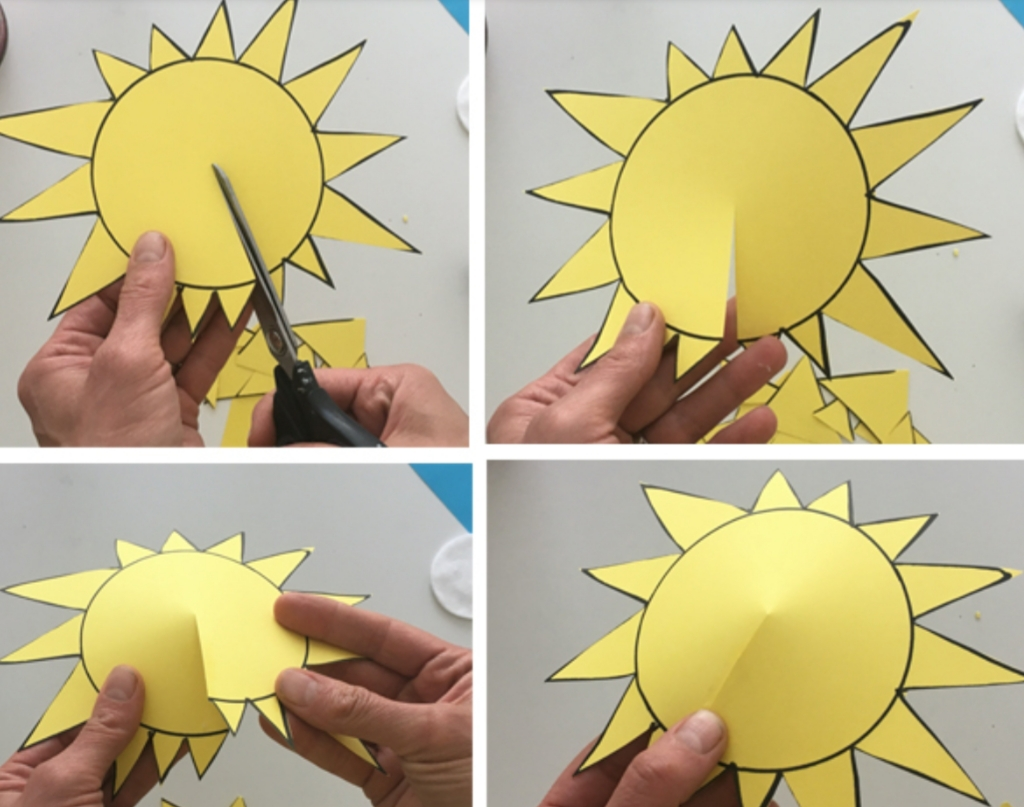 Hotové: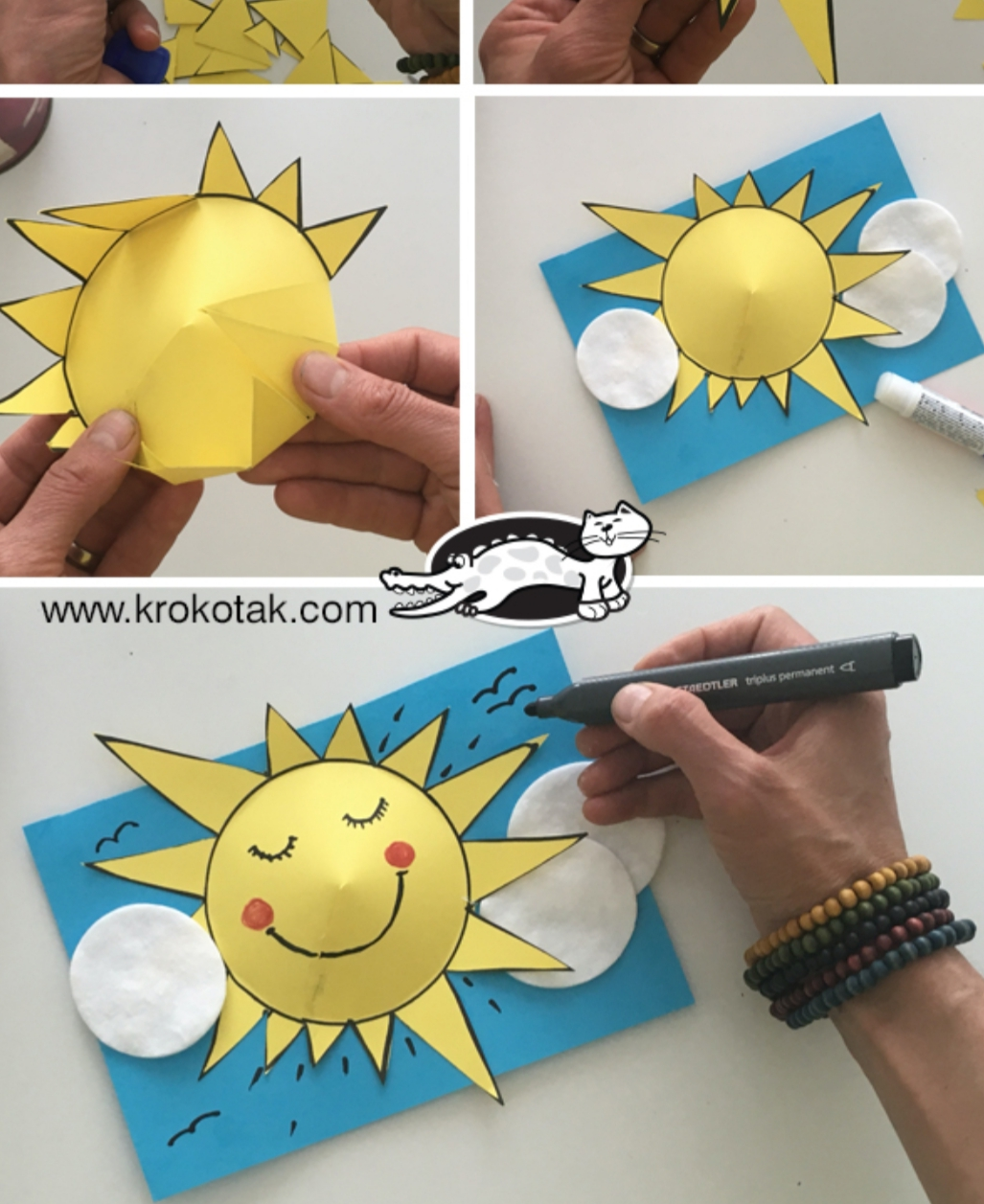 